          RESTORATION HEALTH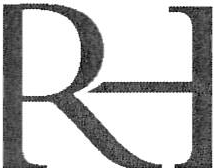 Clay Rainer, lV, MD * David Thomason, MDCeleste Fleming, PA-C * Ashley Greer, PA-C * Stefanie Miller, CRNP(P) 251-626-0732 (F) 251-272-1983    restorationdocs.com            Referral FormDate of Referral:                Dr. Rainer	      Dr. Thomason	         Next Available                                     Referral SourcePhone:                                                                           Fax:Email:  Patient Information   (Please send a demographic sheet with patient's insurance information)Name:                                                                                                    DOB:Phone:                                                                                                    Alt#:     Reason for Referral & Additional Information**Please inform your patient that ALL records will be reviewed prior to scheduling an appointment**Please fax this form, most recent office notes, medication list, demographics and any imaging reports to (251) 216-4343.Our New Patient Coordinator, Tonya, will contact the patient and schedule an appointment to best suit the patient's availability. Once the appointment is scheduled, Tonya will contact the referring Physician's office with the appointment information.***Appt. scheduled for	at	with	in  our Spanish Fort/Foley office.  Patient has been informed.***Physician/Practice:                                                                          Neck Pain ______                  Mid Back Pain ______             Low Back Pain  ______Joint Pain  ______ (please specify)          Other ______________________________Does the patient have any X-rays, MRIs, CTs, etc. of the area?      Yes _____   No______If yes, what facility?                                                                                                 ***patient will need to bring a disc copy***History of any prior treatment to the area? (surgeries, epidurals, pain mgmt, PT, etc.)                                         Yes _______      No _______If yes, please explain: